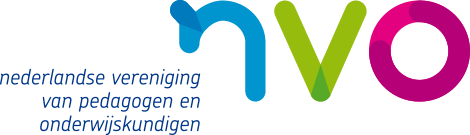 Online Webinar "Scheidingsproblematiek" door Minke Bremer, Minke Kamstra en Maartje Snoek op 16 september 2021.
Programma:18.50-19.00		Toelaten Deelnemers Webinar19.00-21.00		WebinarDe bijeenkomst draait om het leren van do’s en dont’s in het contact met (kinderen van) gescheiden ouders. In de bijeenkomst staan we stil bij:Wat gebeurt er als ouders uit elkaar gaan en wat betekent dit voor het kind.Hoe werkt de loyaliteit van het kind naar ouders bij een scheiding.Hoe kun je ouders in gesprek krijgen over het welzijn van hun kind(eren).Wat zijn gesprektechnieken die je kunt gebruiken.Welke interventies zijn helpend bij escalerende scheidingsproblematiek.In hoeverre is de scheidingproblematiek van invloed op probleemgedrag van kinderen.De leerdoelen en werkvormen van de avond:Inzicht in scheidingproblematiek:Systemische componentenLoyaliteitConflict hanteren/de-escalerenMeerzijdige partijdigheidJe leert welke hulpverleningsvormen mogelijk zijn bij scheidingproblematiek, voor zowel kind als ouders.Je weet hoe je in gesprek kunt gaan met ouders die uit elkaar zijn gegaan.De werkvormen zullen wisselend zijn, van filmpjes tot oefeningen plenair en in breakoutrooms.Minke Bremer is systeemtherapeut en ouderschapsbemiddelaar. Zij is werkzaam bij KOOS specialistische Jeugdzorg Utrecht. Hiervoor heeft zij 12 jaar gewerkt in het team complexe scheiding van Youké. Minke werkt als systeemtherapeut in haar eigen praktijk; Interactiepraktijk Utrecht samen met 3 andere systeemtherapeuten.  Zij is opgeleid als beeldend therapeut en heeft daarna de Post HBO Contextueel werken en de opleiding Systeemtherapie gevolgd. Minke is trainer bij de Youkademy (opleidingspoot van Youké) en heeft de training bemiddelingsvaardigheden ontwikkelt en geeft deze. Daarnaast geeft zij de training systeemgericht werken en ouderschapsbemiddeling/parallel ouderschapMinke Kamstra is systeemtherapeut en ouderschapsbemiddelaar. Zij is werkzaam bij KOOS specialistische Jeugdzorg Utrecht. Hiervoor heeft zij 12 jaar gewerkt in het team complexe scheiding van Youké en heeft daar de methodiek ouderschapsbemiddeling mee ontwikkelt. Zij heeft gewerkt als systeemtherapeut in haar eigen praktijk in IJsselstein en is nu werkzaam vanuit haar eigen praktijk Interactiepraktijk Utrecht samen met 3 andere systeemtherapeuten.Zij is opgeleid als dramatherapeut en heeft daarna de Post HBO Contextueel werken en de opleiding Systeemtherapie bij Het Lorenzhuis gevolgd. Zij is geregistreerd relatie en gezinstherapeut.Daarnaast is zij trainer bij de Youkademy (opleidingspoot van Youké) en geeft daar de training bemiddelingsvaardigheden, systeemgericht werken en ouderschapsbemiddeling/parallel ouderschap.Maartje Snoek is GZ-psycholoog en systeemtherapeut in opleiding. Zij is werkzaam bij KOOS specialistische Jeugdzorg Utrecht. Hiervoor heeft zij 14 jaar bij de Bascule, specialistische kinder- en jeugdpsychiatrie Amsterdam gewerkt met jongeren met eet-, dwang- en angststoornissen. Sinds 2013 werkt zij met de methodiek geweldloos verzet, waarin zij samen met een collega ook een eigen praktijk heeft, Buro Basta in Utrecht.  Zij is opgeleid als GZ-psycholoog en volgt nu de opleiding systeemtherapie. Tevens volgt zij de training ouderschapsbemiddeling bij beide Minkes. Zowel bij KOOS als in haar eigen praktijk traint zij ouders in de methodiek geweldloos verzet. In haar eigen praktijk traint zij ook professionals om de methodiek te kunnen hanteren in hun werk.  Kosten: €7,50 voor NVO-leden, €15 voor niet-leden. Plaats: Webinar via Zoom